July 8, 2022 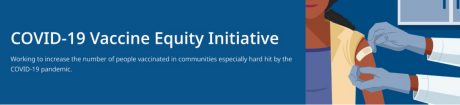 Here are the latest resources for promoting COVID-19 vaccination to share with your colleagues and networks across Massachusetts. If you received this from a colleague, subscribe today. View this email online. What's New NEW MATERIALS: COVID-19 VACCINATION FOR CHILDREN AGES 6 MONTHS+ Help spread the word about COVID-19 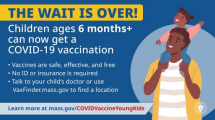 vaccination for children ages 6 months and older! Several new flyers are available to help promote pediatric vaccination: Flyers: FAQs about the vaccine for children 6 months to 5 years (in multiple languages; Arabic version available by 7/15) Messages about the vaccine for children 6 months to 5 years (in multiple languages; Arabic version available by 7/15) Additional resources are also available, including: Videos: Short video about vaccine safety and efficacy (in English and Spanish) Social media: Retweet DPH on TwitterUse a DPH social media graphic (option 1 & option 2) How to find vaccine appointments: Call your child’s health care provider Visit Vaxfinder.mass.gov to locate an appointment near you In-home appointments are available for people with difficulty getting to or using a community location UPCOMING VAXABILITIES EVENTS IN FRAMINGHAM COVID-19 vaccines and boosters for people 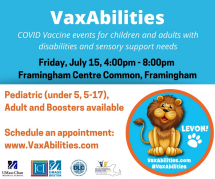 ages 6 months+ with disabilities or sensory support needs will be available at VaxAbilities events at Framingham Centre Common on July 15 and August 12 from 4pm–8pm. These events will have additional clinical supports to help people get vaccinated as comfortably as possible. To make an appointment: Go to VaxAbilities.com and go to “Sites and Dates.” Walk-ups will be accepted. Please share! Flyers available in English and Spanish. DPH UPDATES COVID-19 DATA REPORTING News Release (7/8) - Department of Public 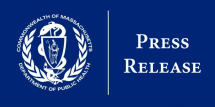 Health updates COVID-19 data reporting Reminders BECOME A VACCINE CHAMPION: LEARN STRATEGIES FOR IMPROVING CONFIDENCE IN THE COVID-19 VACCINE DPH and several partners are offering two upcoming trainings to help you improve confidence in COVID-19 vaccines. 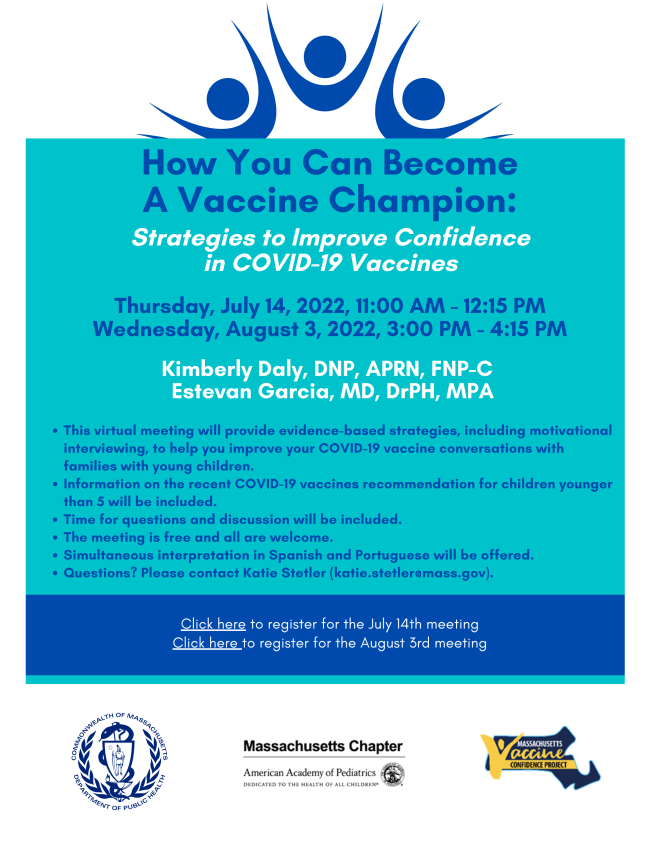 Meetings are free, and all are welcome. Register for July 14 or August 3. Please share! Flyers available in English, Spanish, and Portuguese.ADDITIONAL $7M AWARDED TO COMMUNITY ORGANIZATIONS FOR VACCINE EQUITY EFFORTS News Release (6/29) - Baker-Polito administration awards additional $7M for COVID-19 vaccine equity efforts EMPLOYMENT OPPORTUNITIES: DPH COMMUNITY ENGAGEMENT UNIT DPH is seeking 11 dedicated professionals to join the new Community Engagement team within the Office of Health Equity (OHE). DPH is dedicated to eliminating inequities and improving the quality of life in historically marginalized communities by addressing immediate health-related social needs and strengthening community safety nets. Learn more. Current job openings: Health Equity Managers: Contribute to policy development and strategic planning, work with the OHE senior team on the program launch process, and oversee community-based technical assistance. Apply here. Health Equity Strategists and Coordinators: Provide collaborative community engagement through technical assistance and trainings for community partners, disseminating resources, and supporting communication between the community and DPH for six priority populations: Black & African American LatinoAsian American & Pacific Islander LGBTQ+ Tribal & Indigenous - Apply here Immigrant & Refugee Please note: Preference is given to applications received within 14 days of posting. ENABLE MASSNOTIFY ON YOUR SMARTPHONE More than 2 million MA residents now use 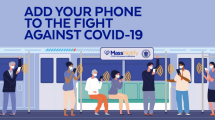 MassNotify, a tool that works through smartphones — with a focus on privacy — to alert users who may have been exposed to COVID-19. Learn more. Key Resources OUTREACH AND EDUCATION MATERIALS COVID-19 Vaccine FAQs COVID-19 Booster FAQs Weekly Provider Bulletin  (latest edition published 7/7/22) Trust the Facts, Get the Vax Campaign Materials (organized by audience, including general, parents and pregnant people, youth, young adults; available in 12 languages)Trust the Facts, Get the Vax Creative Materials Toolkit (updates ongoing, including pediatric eligibility) Additional Education and Outreach Materials (includes social media graphics, vaccine updates, guides to hosting a forum, and more) Multilingual COVID-19 Materials (videos and printables; organized by language) COVID-19 Funeral Assistance from FEMA (including 1-pager with key info available in multiple languages) COVID-19 Vaccination Tools for Employers Archive of COVID-19 Vaccine Communications Updates (past editions of VEI Roundup) FIND A COVID-19 VACCINE OR BOOSTER Vaccine Finder Find, Schedule, or Sign Up for a Mobile COVID-19 Vaccination COVID-19 In-Home Vaccination Program Request a Copy of Your Vaccine Card COVID-19 VACCINE STANDING ORDERS (FROM CDC) Pfizer 6 months - 4 years (updated 6/21/22) 5-11 (updated 5/24/22) 12 + Gray Cap (updated 5/24/22) 12 + Purple Cap (updated 5/24/22) Moderna 6 months - 5 years (updated 6/21/22) 18+ years (updated 5/24/22) Janssen (updated 5/24/22) Recent Highlights The Vaccine Equity Initiative is growing its partnership with food pantries because they offer a new, strong community connection. By partnering with food pantries, VEI meets individuals in a safe, convenient, and trusted environment and supports whole person health. In June 2022, VEI held clinics at several food pantries, including the Springfield Cupboard Food Pantry, Lowell's Dwelling House of Hope Food Distribution, and Malden's Bread of Life Food Pantry. We thank them for their support! Read More Highlights Visit the VEI Website Vaccine Equity Initiative | 250 Washington Street, Boston, MA 02108 Unsubscribe vaccineequityinitiative@mass.gov Constant Contact Data Notice Sent by vaccineequityinitiative@mass.gov in collaboration with 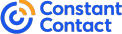 Try email marketing for free today!